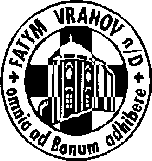 FATYM Vranov nad Dyjí, Náměstí 20, 671 03 Vranov nad Dyjí;515 296 384, email: vranov@fatym.com; www.fatym.comBankovní spojení: Česká spořitelna č.ú.:1580474329/08008. 10. neděle 27. v mezidobí 7,30 Štítary – mše svatá7,30 Vratěnín -  mše svatá 9,00 Plenkovice – mše svatá 9,15 Vranov – mše svatá 10,15 Olbramkostel – mše svatá 11,11 Lančov – mše svatá 11,30 Šumná – mše svatá9. 10. pondělí sv. Dionýsa, biskupa, a druhů, mučedníků6,45 Vranov – mše svatá16,00 Vratěnín – mše svatá10. 10. úterý 27. týdne v mezidobí – sv. Paulin10,00 Lančov – zahájení adoračního dne v 14,30 mše svatá16,00 Uherčice dům slečny Součkové – mše svatá18,06 Štítary – mše svatá11. 10. středa sv. Jana XXIII., papeže7,30 Olbramkostel – mše svatá17,00 Šumná  – svatá půlhodinka18,00 Lančov – mše svatá12. 10. čtvrtek sv. Radima17,00 Vranov – mše svatá18,00 Šumná – mše svatá13. 10. pátek 27. týdne v mezidobí –sv. Eduard8,00 Vranov – mše svatá16,30 Olbramkostel – mše svatá18,00 Plenkovice – mše svatá18,06 Štítary – mše svatá14. 10. sobota sv. Kalista I., papeže a mučedníka08,00 kostel ve Vranově požehnání poutníkům do Maria Schnee, tam cca 13,30 mše svatá 10,30 Vranov - svatba18,00 Zadní Hamry -  mše svatá 19,30 Vranov – adorace za kněžská povolání15. 10. neděle 28. v mezidobí7,30 Štítary – mše svatá7,30 Vratěnín -  mše svatá 9,00 Plenkovice – mše svatá 9,15 Vranov – mše svatá 10,15 Olbramkostel – mše svatá 11,11 Lančov – mše svatá Heslo: Bohu vzdávám chválu, dík za každičký okamžik. 14. 10. Pěší pouť do Maria Schnee. Zahájení v 8,00 kostel ve Vranově, MŠE SVATÁ v 13,30 14. 10. Vranov: adorace za duchovní povolání v 19,30; 15. připadá na neděli – proto Nový Jeruzalém není